Uranienborg skolekorps 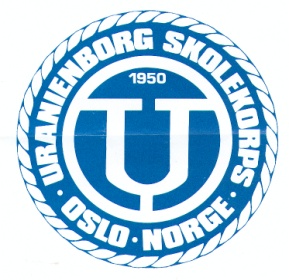 Vår 2013http://uranienborgskolekorps.no/uranienborgskolekorps@gmail.comInstruktørerStyreKorpsrepresentanter:
Kristian Hellner og Hedda Flattum
Vara: Paula Simonsen og Olav Buan Vara:
Raino Malnes og Kristin SlørdahlØvingerFellesøvinger er på onsdager, nå også for de yngste aspirantene:Aspiranter spiller 14:15 – 15:15, de vil da bli hentet fra AKS og sendt tilbakeJuniorer I & II, spiller fra 15:30 til 17:00.  AKS vil gi noe støtte til å minne barna på når øvingen starter, men det er barnas eget ansvar å gå over på øvingenHovedkorpset har øvelse 18:00 – 20:00 I tillegg er det 30 min individuelle spilletimer på de samme tidspunkter som før jul.Junior II barna, det vi si de som nå har spilt i 2,5 år vil gå over fra Junior korps til hovedkorps i perioden fra 9/2 -10/3.  Mer detaljer rundt dette nedenfor.KorpsvaktTil alle øvinger er det korpsvakt med foreldre fra de respektive gruppene. Vaktene skal komme 15. min før øving og være til 15 minutter etter å bistå til at øvingen blir effektiv.  Musikantene skal primært greie instrumenter, noter og notestativ selv, men spesielt de minste kan trenge litt hjelp med notestativer.  Det gjelder også trommeslagerne som har mye å bære.Aspiranter og juniorer kommer rett fra AKS slik at korpsvakten må også ha med noe barna kan spise og drikke.Det er viktig for at musikantene skal trives og lære at det er ro på øvingene, korpsvaktene skal derfor ikke være redde for å holde litt streng disiplin.Det vil sendes ut lister for aspirantvakter og junior vakter til de det berører.JANUARDet vil være oppstart av individuelle spilletimer og fellesøvinger fra uke 2.FEBRUAR9. og 10. februar, SeminarHver høst og vår arrangeres øvingsseminar for både aspiranter og hovedkorps. Seminaret holdes på skolen og består både av gruppeundervisning og samspill. 
Det blir konsert for foreldre søndag ettermiddag og utdeling av årsstjerner, beger og skjold til musikantene.Det er viktig for barna at flest mulig av foreldrene kommer og hører på.Junior II vil delta delvis med hovedkorps og delvis med junior I denne helgen.For øvinger mellom seminar og konkurransen vil junior II barna delta både med junior korps og hovedkorps på fellesøvingene.  Dette gjelder 13/2, 27/2 og 6/3.18. – 22. februar, Vinterferie (Uke 8)Ingen fellesøvinger eller spilletimer denne uken.MARS9. og 10. mars, konkurranse for junior I og II – Utgår for denne gangHelgen 9.-10. mars  er det  konkurransehelg med junior I og junior II.  Etter denne helgen vil junior II barna avslutte sin deltakelse i juniorkorpset og kun fortsette i hovedkorpset.15.-17. mars, korpstur for de eldste til BerlinDet vil legges opp til en korpstur til Berlin med de eldste i hovedkorpset denne helgen.20. mars , ÅrsmøteKorpset er en medlemsorganisasjon underlagt årsmøtet. Til daglig er korpset ledet av et styre. På møtet gis rapport om året som er gått og du kan være med å legge føringer for året som ligger foran oss. Vi trenger alltid folk i styret. Still gjerne til valg og/eller bidra på annen måte. Vel Møtt!25.  mars – 31. mars, uke 33, PåskeDenne uken er det påskeferie og ingen øvinger.APRIL17. - 19. april, Urrafestival Vi vil komme tilbake til korpsets bidrag i forbindelse med Urrafestivalen.MarsjtreningDet vil være marsjeringstrening for hovedkorps 24. april av de siste øvingene i april.MAI	MarsjtreningDet vil være marsjeringstrening for hovedkorps 1. og 8. mai. Aspiranter og juniorer er også med på marsjtrening disse dagene.16. og 17. maiDet skal spilles 16. mai for barnetrinnets opptog til Uranienborghjemmet og 17. mai for Kongen! Husk også at 17-mai salget er en av de to viktigste dugnadene våre. Vi har en egen 17. mai komite som får hjulene i gang og fordeler oppgaver til absolutt alle. Mer informasjon og vaktlister blir sendt ut i god tid. JUNIjuni, spilling på handle dag på FrognerOgså i år er vi ønsket for å spille på markedsdag på Frogner,  Korpstur 7. - 9. juni Vårens korpstur vil gå til dyreparken / Abra havn.  Turen vil være for aspiranter, juniorer og hovedkorps.SommerferieKorpsturen vil avslutte vårsesongen, det vil si at de siste fellesøvingene og individuelle spilletimene vil være uke 23.  Vi oppfordrer alle musikantene til å øve litt ved jevne mellomrom i ferien slik at en ikke mister for mye av kunnskapen i løpet av den lange ferien.Oppstart etter ferien vil være fra uke 35, dvs en uke etter skolestart.LederGudleik Njågudleik.njaa@grieg.no976 81 984Nestleder Eigil Gotaaseigil.gotaas@gmail.com920 20 713KassererBrita Alsosb.alsos@online.no928 46 657SekretærLisa Kjønigsenlisa.kjonigsen@gmail.com980 84 445InstrumentansvarligØyvind Olsenoeyvindo@start.no926 42 152UniformsansvarligAnette Simonsenanette@resultatstyring.no911 55 664MotivatorKristin Maltaukristin.maltau@dnbnor.no930 37 800